Dismissal   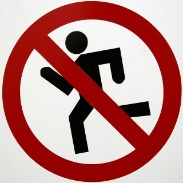 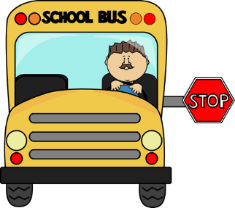 Are you a PALS student?Walk quietly and on the right side   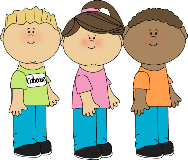 Keep your hands to yourself  Go directly to your destinationFollow patrols’ directions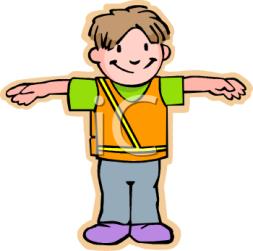 